СУМСЬКА МІСЬКА РАДАVIІІ СКЛИКАННЯ ______ СЕСІЯРІШЕННЯРозглянувши звернення ГРОМАДСЬКОЇ ОРГАНІЗАЦІЇ «АВІАЦІЙНИЙ СПОРТИВНО-ТЕХНІЧНИЙ КЛУБ «ДЕЛЬТА» ІМ. С.П. СУПРУНА» № 41                   від 03 липня 2023 року, відповідно до Указу Президента України                                            від 24 лютого 2022 року № 64/2022 «Про введення воєнного стану в Україні», пункту 12 постанови Кабінету Міністрів України від 27 травня 2022 року № 634 «Про особливості оренди державного та комунального майна у період воєнного стану», Порядку передачі в оренду державного та комунального майна, затвердженого постановою Кабінету Міністрів України від 03 червня 2020 року № 483 «Деякі питання оренди державного та комунального майна», враховуючи пропозиції засідання постійної комісії з питань законності, взаємодії з правоохоронними органами, запобігання та протидії корупції, місцевого самоврядування, регламенту, депутатської діяльності та етики, з питань майна комунальної власності та приватизації Сумської міської ради (протокол                          від 24 липня 2023 року № 36), керуючись статтею 25, частиною п’ятою статті 60 Закону України «Про місцеве самоврядування в Україні», Сумська міська радаВИРІШИЛА:1. Надати ГРОМАДСЬКІЙ ОРГАНІЗАЦІЇ «АВІАЦІЙНИЙ СПОРТИВНО-ТЕХНІЧНИЙ КЛУБ «ДЕЛЬТА» ІМ. С.П. СУПРУНА» знижку з орендної плати за користування нежитловими приміщеннями площею 174,2 кв.м, за адресою:                 м. Суми, вул. Холодногірська, буд. 35, а саме: встановити орендну плату в розмірі 1 гривня у місяць з 01 січня 2023 року до закінчення воєнного стану в Україні.2. Управлінню комунального майна Сумської міської ради                       (Дмитренко Сергій) нараховувати орендну плату ГРОМАДСЬКІЙ ОРГАНІЗАЦІЇ «АВІАЦІЙНИЙ СПОРТИВНО-ТЕХНІЧНИЙ КЛУБ «ДЕЛЬТА» ІМ. С.П. СУПРУНА» за користування нежитловими приміщеннями площею 174,2 кв.м, за адресою: м. Суми, вул. Холодногірська, буд. 35 згідно з пунктом 1 цього рішення.3. Координацію виконання цього рішення покласти на заступника міського голови згідно з розподілом обов’язків.Сумський міський голова                                                              Олександр ЛИСЕНКОВиконавець: Дмитренко Сергій                       ______________Ініціатор розгляду питання – постійна комісія з питань законності, взаємодії з правоохоронними органами, запобігання та протидії корупції, місцевого самоврядування, регламенту, депутатської діяльності та етики, з питань майна комунальної власності та приватизації Сумської міської ради.Доповідач: Дмитренко Сергій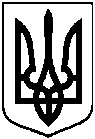 Проєктоприлюднено«___» _______ 20__ від ___ _______2023 року № ____-МРм. СумиПро надання знижки з орендної плати ГРОМАДСЬКІЙ ОРГАНІЗАЦІЇ «АВІАЦІЙНИЙ СПОРТИВНО-ТЕХНІЧНИЙ КЛУБ «ДЕЛЬТА»                           ІМ. С.П. СУПРУНА» за користування майном комунальної власності Сумської міської територіальної громади у період  воєнного стану